	2021 FLORIDA FLOWER ARRANGMENT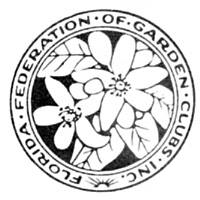 CALENDAR ORDER FORMAll 2021 are priced at 8.00 each.  All profit of sales goes to fund the scholarship fund.Calendars are available for sale after the FFGC State Convention.  If you wish to have calendars sent to you, consult the chart below to determine postage and handling costs for orders to be shipped within the USA1 calendar		3.25		16-23 calendars 	8.752-3 calendars		3.75		24-25 calendars	9.754-5 calendars		4.75		26-32 calendars         10.756-8 calendars		5.75		33-40 calendars         11.75	9-11 calendars	6.75		41-45 calendars         12.7512-15 calendars	7.75		46-50 calendars         13.75For orders of more than 50 calendars, postage and handling charges will be billed.For orders to be sent outside the USA, postage and handling charges will be billed separately.Checks made out to FFGC.  Mail order form and payment to:Pat Danahy 7005 River Hammock Dr., unit 103, Bradenton, Fl. 34212.Questions? Call Pat at 716-622-1219 or  danahy2010@gmail.com2021 CALENDAR ORDER FORMQuantity________ x 8.00 each			$______________Fl residents add 6.5% sales tax			$______________Add postage (consult above chart)			$______________Total Amount Due					$______________Ship to:   Name________________________________________________________Address______________________________________________________________Zip Code_________________Telephone #__________________________________E-Mail_______________________________________________________________